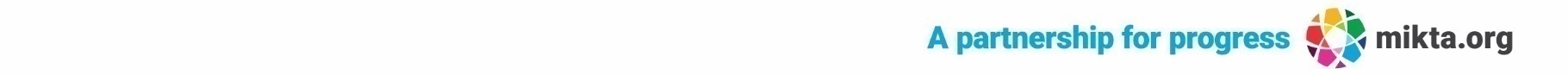 ДВАДЦАТЬ СЕДЬМАЯ СЕССИЯ КОМИТЕТА ПО РАЗВИТИЮ И ИНТЕЛЛЕКТУАЛЬНОЙ СОБСТВЕННОСТИПункт 8 повестки дня: Интеллектуальная собственность и развитиеБлагодарю Вас, госпожа Председатель.Австралия имеет честь выступить с этим заявлением от имени группы стран МИКТА – инновационного партнерства, объединяющего Мексику, Индонезию, Республику Корея, Турцию и Австралию.Как, возможно, известно коллегам, МИКТА ежегодно проводит семинар на полях ноябрьской сессии КРИС. Это позволяет нам ознакомиться с разнообразными точками зрения в группе и воспользоваться общей заинтересованностью в эффективном, основанном на правилах мировом порядке для изучения вопросов в связке «интеллектуальная собственность и развитие». Вчера в рамках МИКТА состоялся семинар на тему «Роль правительства как катализатора передачи технологий: возможности и проблемы». Мы благодарим тех делегатов КРИС, которые смогли присутствовать на семинаре, и надеемся, что они сочли полезными услышанные мнения членов МИКТА по этой теме, а также обзор работы ВОИС в этой области. Мы хотели бы поблагодарить Секретариат за щедрую помощь в организации этого мероприятия. Старший директор Департамента ВОИС по ИС для новаторов г-н Алехандро Рока Кампанья представил обзор деятельности ВОИС в области передачи технологии. Эта деятельность охватывает три аспекта международной системы инноваций в сфере ИС – правовую базу, инфраструктуру управления ИС и человеческий капитал. Старший сотрудник по программам Отдела глобальных задач ВОИС г-н Питер Оксен представил информацию о ходе и результатах осуществления проекта-катализатора WIPO GREEN по очистке и полезному использованию сточных вод заводов по производству пальмового масла в Индонезии.  Выявляя потребности в "зеленых" технологиях и подбирая для них реальные решения, этот проект является демонстрацией того важного вклада, который программы передачи технологий могут внести в обеспечение устойчивого развития. Представители стран-участниц МИКТА рассказали о своем национальном опыте в разрезе роли правительства как катализатора передачи технологий.Мексика поделилась накопленным в штате Халиско опытом разработки и реализации государственной политики и осуществления ряда местных мероприятий, направленных на достижение позитивных результатов в области инноваций и передачи технологий, движущей силой которых выступает интеллектуальная собственность. Штат Халиско проводит работу по привлечению из-за рубежа высокотехнологичных компаний, которым с годами удалось перейти от простого к передовому производству и создать высокоинновационные компании, даже развивая на местном уровне новые компании (стартапы) в области информационно-коммуникационных технологий, здравоохранения, биотехнологий, агротехнологий и нанотехнологий. Мексика особо выделила роль Министерства инноваций, науки и технологий штата Халиско и его Управления интеллектуальной собственности в поощрении интеллектуальной собственности, связанной с технологическим развитием и стратегическими секторами штата Халиско, а также то, как благодаря нескольким программам поддержки университетов, участвующих в передаче технологий, и обращениям к компаниям с призывом осуществлять инновационную деятельность с прицелом на рынок, штат Халиско смог выйти на второе место в стране по количеству заявок на патенты и изобретения (19%).Индонезия рассказала о ключевой роли правительства как катализатора в сфере планирования и поощрения экономического развития на основе зеленых инноваций и технологий. Определяя ключевые направления политики в стратегических секторах, правительство Индонезии обеспечило распространение необходимых технологий для развития "зеленой" и низкоуглеродной экономики, отметив, в частности важность адекватной поддержки исследований и разработок, а также наличия схем совместного финансирования.    Доклад Республики Корея был посвящен теме "Политика поощрения финансовых инвестиций в ИС". В нем объяснялась важность создания нового инвестиционного рынка на основе ИС для изыскания решений в ситуации, когда МСП имеют перспективные технологии, но сталкиваются с трудностями при их коммерциализации из-за недостаточных финансовых возможностей. Корея предложила четыре ключевые стратегии для создания благоприятной среды для финансовых инвестиций в ИС: поиск и создание объектов ИС, заслуживающих инвестиционных вложений; помощь частным финансовым учреждениям в диверсификации инвестиционных продуктов ИС; стимулирование притока капитала на финансовый рынок ИС; и, наконец, создание рыночной инфраструктуры ИС.Турция поделилась накопленным в стране опытом содействия передаче технологий и рассказала о предпринятых шагах, которые имеют отношение к университетам. Турция коснулась некоторых законодательных и административных инициатив, реализованных турецким правительством для содействия эффективной и более активной передаче технологий. Были разъяснены некоторые изменения, внесенные в законодательство о промышленной собственности и касающиеся, в частности, изменения права собственности на университетские патенты, а также мер стимулирования, предусмотренных Советом по научно-техническим исследованиям Турции для университетов. Также была представлена информация о введении индекса университетов для стимулирования конкуренции между университетами и о конкурсах для студентов университетов в области патентования, а также о недавно созданном агентстве по определению рыночной стоимости, которое является филиалом ТУРКПАТЕНТА. Было отмечено, что, как ожидается, эти меры и инициативы будут способствовать более планомерной передаче технологий, правительствам же следует содействовать потоку знаний и поддерживать бурный рост инноваций.Австралия рассказала о своем участии в проекте Региональной диагностической сети АСЕАН – проекте по укреплению потенциала стран АСЕАН в области санитарных и фитосанитарных стандартов. Этот проект демонстрирует, как программы передачи технологий могут дополнять усилия по региональной экономической интеграции, в том числе позволяя экспортерам пользоваться возможностями доступа на рынок.  Члены МИКТА продолжат совместную работу по вопросам в сфере интеллектуальной собственности. Это открывает ценные возможности для взаимодействия между региональными группами и укрепления нашего общего понимания по важным вопросам интеллектуальной собственности.Благодарю вас.